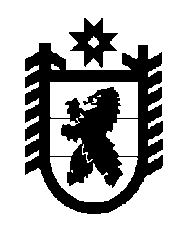 Российская Федерация Республика Карелия    РАСПОРЯЖЕНИЕГЛАВЫ РЕСПУБЛИКИ КАРЕЛИЯВ соответствии с Федеральным законом от 28 марта 1998 года 
№ 53-ФЗ «О воинской обязанности и военной службе», постановлением Правительства Российской Федерации от 31 декабря 1999 года № 1441 
«Об утверждении Положения о подготовке граждан к военной службе», Приказом Министра обороны Российской Федерации и Министерства образования и науки Российской Федерации от 24 февраля 2010 года 
№ 96/134 «Об утверждении Инструкции об организации обучения граждан Российской Федерации начальным знаниям в области обороны 
и их подготовки по основам военной службы в образовательных учреждениях среднего (полного) общего образования, образовательных учреждениях начального профессионального и среднего профессионального образования и учебных пунктах», в целях качественной подготовки граждан к военной службе:1. Утвердить прилагаемый План основных мероприятий по подготовке граждан по основам военной службы и обучению начальным знаниям 
в области обороны в образовательных организациях среднего общего образования, профессиональных образовательных организациях Республики Карелия на 2014/15 учебный год (далее – План).2. Рекомендовать органам местного самоуправления муниципальных образований в Республике Карелия оказать содействие Военному комиссариату Республики Карелия и Министерству образования Республики Карелия в выполнении мероприятий Плана.ГлаваРеспублики Карелия                                                               А.П. Худилайненг. Петрозаводск29 июля 2014 года № 253-рУтвержден распоряжениемГлавы Республики Карелияот 29 июля 2014 года № 253-рПЛАНосновных мероприятий по подготовке граждан 
по основам военной службы и обучению начальным знаниям 
в области обороны в образовательных организациях среднего общего образования, профессиональных образовательных организациях 
Республики Карелия на 2014/15 учебный год_______________№ 
п/пМероприятиеСрок   
исполненияИсполнитель12341.Провести переподготовку и повышение квалификации педагогических работников      образовательных организаций,    осуществляющих обучение граждан начальным знаниям в области обороны и их подготовку по основам военной службы, преподавателей учебных пунктов в течение 
учебного  
годагосударственное автоном-ное учреждение дополни-тельного профессиональ-ного образования Республики Карелия «Карельский институт развития образования», органы местного     само-управления        муници-пальных образований в Республике Карелия,     
осуществляющие управле-ние в сфере образования       
(по согласованию)         2.Организовать обучение  обучающихся начальным знаниям в области обороны и их подготовку по основам военной службы в образовательных организациях в  соот-ветствии с федеральными государствен-ными  образовательными стандартами:  
в рамках учебного предмета  «Основы безопасности жизнедеятельности» – в         образовательных организациях среднего общего образования;                   
в рамках дисциплины  «Безопасность                  
жизнедеятельности» – в профессиональ-ных образовательных организациях Республики Карелияв течение 
учебного  
годаорганы местного само-управления муниципаль-ных образований в Республике Карелия,     
осуществляющие управ-ление в сфере образования       
(по согласованию),        
Министерство образования  
Республики Карелия,       
Министерство культуры     
Республики Карелия,       
Министерство здравоохра-нения и  социального разви-тия Республики Карелия        222212343.На базе общеобразовательных    органи-заций организовать работу учебных пунктов для обучения   граждан, достигших шестнадцатилетнего возраста, не обучающихся в образовательных  организациях, не получивших начальных знаний в области обороны и не прошед-ших  подготовку по основам военной  службы                         в течение 
учебного  
годаВоенный комиссариат       
Республики Карелия        
(по согласованию),        
органы местного самоуправ-ления муниципальных образований в Республике Карелия, осуществляющие управление в сфере образования       
(по согласованию)         4.Оказывать содействие Министерству образования Республики Карелия и           
образовательным организациям в создании и совершенствовании учебно-материаль-ной базы, необходимой для обучения  граждан начальным знаниям в области обороны и их подготовки по основам военной службы      в течение 
учебного  
годаВоенный комиссариат       
Республики Карелия        
(по согласованию)         5.Активизировать работу по привлечению юношей призывного  возраста для занятий в спортивных секциях образовательных организаций     в течение 
учебного  
годаорганы местного само-управления  муници-пальных образований в Республике Карелия,     
осуществляющие управ-ление в сфере образования       
(по согласованию)         6.Разработать совместные планы   городских и районных отделов   Военного комис-сариата Республики Карелия и органов   местного самоуправления муниципаль-ных образований  в Республике Карелия,        осуществляющих управление  в сфере образования, по подготовке граждан по основам  военной службы                 сентябрь
2014 годаВоенный комиссариат       
Республики Карелия        
(по согласованию),        
органы местного само-управления муниципальных образований в Республике Карелия,  осуществляющие управление в сфере образо-вания  (по согласованию)         7.Провести инструкторско-методические сборы с  должностными лицами,  ответст-венными за подготовку граждан к военной службе       сентябрь  
2014 годаВоенный комиссариат       
Республики Карелия        
(по согласованию), Министерство по делам молодежи, физической культуре и спорту Республики Карелия         8.Провести Спартакиаду допризывной молодежи Республики Карелия  октябрь 2014 годаМинистерство по делам молодежи, физической культуре и спорту Республики Карелия,  
Военный комиссариат       
Республики Карелия        
(по согласованию), Министерство образования          
Республики Карелия333312349.Закрепить за воинскими частями образо-вательные организации и   учебные пункты для оказания    содействия в организации и     
проведении учебных сборов,  мероприятий по военно-патриотическому воспитанию     граждан и их военно-профессиональной ориентации    ноябрь    
2014 годаВоенный комиссариат       
Республики Карелия        
(по согласованию)         10.Провести:                      
встречи с обучающимися образовательных организаций  по вопросу разъяснения условий приема и обучения в военных    
образовательных организациях     в течение 
учебного  
годаВоенный комиссариат       
Республики Карелия        
(по согласованию)         10.«День призывника»              октябрь-  
ноябрь    
2014 года,
апрель-май
2015 годаВоенный комиссариат       
Республики Карелия        
(по согласованию), органы местного само-управления муници-пальных образований в Республике Карелия,     
осуществляющие управ-ление в сфере образования       
(по согласованию),        Министерство по делам молодежи, физической культуре и спорту Республики Карелия         10.встречи с ветеранами Великой   
Отечественной войны,           
воинами-интернационалистами,   
посвященные Дню Победымай       
2015 годаорганы местного само-управления  муници-пальных образований в Республике Карелия,     
осуществляющие управ-ление в сфере образования       
(по согласованию),        
Военный комиссариат       
Республики Карелия        
(по согласованию), Министерство образования  
Республики Карелия,       Министерство по делам молодежи, физической культуре и спорту Республики Карелия         11.Подготовить проект распоряжения
Главы Республики Карелия о проведении учебных сборов с  гражданами, обучающимися в  образовательных организациях и учебных пунктах              март    
2015 годаВоенный комиссариат       
Республики Карелия        
(по согласованию),        
Министерство образования  
Республики Карелия        4444123412.Провести ежегодные 5-дневные   
учебные сборы:                 
с обучающимися 10-х классов образова-тельных организаций среднего общего      образования, за исключением имеющих освобождение по состоянию здоровья;            
с обучающимися предпоследних курсов профессиональных образовательных организаций, за исключением имеющих освобождение по состоянию здоровья             май-июнь 
2015 годаВоенный комиссариат       
Республики Карелия        
(по согласованию),        
органы местного само-управления  муници-пальных образований в Республике Карелия,     
осуществляющие управ-ление в сфере образования       
(по согласованию),        
Министерство образования  
Республики Карелия,       
Министерство культуры     
Республики Карелия,       
Министерство здравоох-ранения и  социального развития Республики Карелия        13.Провести Республиканскую военно-спортивную игру «Победа»           май- сентябрь 
2015 годаМинистерство образования          Республики Карелия,Министерство по делам молодежи, физической культуре и спорту Республики Карелия,
Военный комиссариат       
Республики Карелия        
(по согласованию), органы местного само-управления муници-пальных образований 
в Республике Карелия,     
осуществляющие управ-ление в сфере образования       
(по согласованию)14.Представить Главе Республики Карелия информацию о подготовке граждан по основам военной службы и обучению их начальным знаниям в области обороны      август    
2015 годаВоенный комиссариат       Республики Карелия 
(по согласованию),        
Министерство образования  
Республики Карелия        